Kurs specjalistyczny "Edukator w cukrzycy" - I edycja

Termin rozpoczęcia kursu  25.10.2014r.Partner organizatora  kształcenia – Janssen –Cilag Polska sp. z o.o

Podstawa prawna
1. Rozporządzenie Ministra Zdrowia z dnia 29 października 2003r. w sprawie kształcenia podyplomowego pielęgniarek i położnych
2. Decyzja administracyjna Centrum Kształcenia Podyplomowego Pielęgniarek i Położnych NR 12/13

Tryb kształcenia: mieszany
Czas realizacji programu: 3 miesiące 

Do kursu specjalistycznego może przystąpić pielęgniarka lub położna,  która:
1. posiada prawo wykonywania zawodu,
2. posiada, co najmniej dwuletni staż pracy w zawodzie,

Warunki kwalifikacji:
1. Złożenie u organizatora kursu kompletu wymaganych dokumentów:
a. kartę zgłoszenia uczestnictwa w kursie specjalistycznym
b. dokument potwierdzający staż pracy w zawodzie,
c. kserokopię prawa wykonywania zawodu,
d. wniosek o dofinansowanie kształcenia z WOIPiP
2. Przystąpienie do testu kwalifikacyjnego i uzyskanie oceny pozytywnej.

Koszt całkowity kursu specjalistycznego "Edukator w cukrzycy" wynosi 700 PLN

Adres organizatora: 
Polska Federacja Edukacji w Diabetologii 
Instytut „Pomnik - Centrum Zdrowia Dziecka”
Al. Dzieci Polskich 20, 04 – 730 Warszawa,
Tel. 22 815 10 42 , faks 22 815 12 32

Ramowy program kursu dostępny na stronie www.ckppip.edu.pl
Informacje dodatkowe: Kierownik Kursu – 605 594 163, mgr Alicja Szewczyk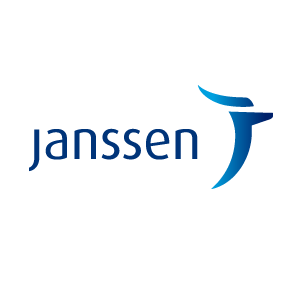 